 Tech teams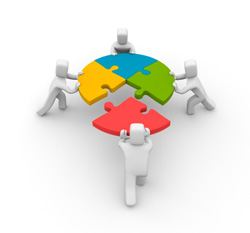 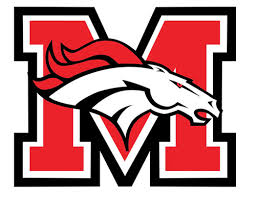                                                                 6th  Hour Team One:	Nicholas, Colby, ShaynaTeam Two:      Kayla, Colton, CalebTeam Three:    Donaven, Morgaine, AndrewTeam Four:     Tristan, Clayton, AmirTeam Five:     Joshua, Kathryn, AndrewTeam Six:    Travis, Ian, MadisonTeam Seven:    Emily, Luke, TiffanyTeam Eight: Zulema, Daytona, Kari, Team Nine:  Alisha, Austin